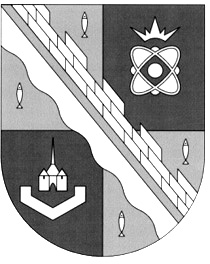 СОВЕТ ДЕПУТАТОВ МУНИЦИПАЛЬНОГО ОБРАЗОВАНИЯ СОСНОВОБОРСКИЙ ГОРОДСКОЙ ОКРУГ ЛЕНИНГРАДСКОЙ ОБЛАСТИ (ВТОРОЙ СОЗЫВ)Р Е Ш Е Н И Еот 25.06.2014 г.  № 65=====================================================================================С учетом изменений и дополнений, внесенных:	- решением совета депутатов от 22.09.2015 г. № 112;- решением совета депутатов от 02.03.2016 г. № 19- решением совета депутатов от 28.12.2016 г. № 187=====================================================================================	В целях приведения решения совета депутатов Сосновоборского городского округа от 19.09.2005 г. № 114 «Об установлении и введении в действие на территории муниципального образования Сосновоборский городской округ земельного налога» (в 12-й редакции от 26.02.2014 года № 21) в соответствие в связи с большим количеством внесенных изменений,  совет  депутатов Сосновоборского городского округа         Р Е Ш И Л:1. Отменить решение Совета депутатов Сосновоборского городского округа от 19.09.2005 г. № 114 «Об установлении и введении в действие на территории муниципального образования Сосновоборский городской округ земельного налога» (с учетом изменений и дополнений, внесенных решением совета депутатов от 26.02.2014 года № 21).2. Утвердить приложение к решению совета депутатов Сосновоборского городского округа «Об установлении и введении в действие на территории муниципального образования Сосновоборский городской округ земельного налога» (в новой редакции).3. Настоящее решение вступает в силу после официального опубликования, за исключением пунктов приложения, для которых настоящим решением установлены иные сроки вступления в силу:- пункт 4 приложения вступает в силу с 1 января 2015 года.4. Настоящее решение опубликовать в городской газете «Маяк».Заместитель председателя совета депутатов                                                                  Г.В. Алмазов                                              УТВЕРЖДЕНО:                                                            решением совета депутатов                                                                         Сосновоборского городского округа                                                           от 25 июня 2014 года  № 65                                               с учетом изменений,                                                                                   внесенных решением совета депутатов                                                                         Сосновоборского городского округа                                                                от 28 декабря 2016 года № 187                                            (Приложение)«Об установлении и введении в действие на территории муниципального образования Сосновоборский городской округ земельного налога» (в новой редакции)»В соответствии с Налоговым кодексом Российской Федерации, Федеральным законом Российской Федерации от 29.11.2004 № 141-ФЗ «О внесении изменений в часть вторую Налогового кодекса Российской Федерации и некоторые другие законодательные акты Российской Федерации, а также о признании утратившими силу отдельных законодательных актов (положений законодательных актов) Российской Федерации», Федеральным законом Российской Федерации от 06.10.2003 № 131-ФЗ «Об общих принципах организации местного самоуправления в Российской Федерации», Уставом муниципального образования Сосновоборский городской округ Ленинградской области, Совет депутатов Сосновоборского городского округаР Е Ш И Л :1. Ввести в действие земельный налог на территории муниципального образования Сосновоборский городской округ с 1 января 2006 года.2. Установить налоговые ставки земельного налога в следующих размерах:2.1. в размере 0,3 процента в отношении земельных участков:2.1.1. находящихся в составе дачных, садоводческих и огороднических объединений;2.1.2. предназначенных для размещения домов индивидуальной жилой застройки;2.1.3. занятых объектами инженерной инфраструктуры жилищно-коммунального комплекса (за исключением доли в праве на земельный участок, приходящейся на объект, не относящийся к жилищному фонду и к объектам инженерной инфраструктуры жилищно-коммунального комплекса) или приобретенных (предоставленных) для жилищного строительства;2.1.4. предназначенных для сельскохозяйственного использования;2.1.5. занятых особо охраняемыми территориями и объектами, в том числе городскими лесами, скверами, парками, городскими садами;2.1.6. земельные участки улиц, проспектов, площадей, шоссе, аллей, бульваров, застав, переулков, проездов, тупиков; земельные участки земель резерва; земельные участки, занятые водными объектами, изъятыми из оборота или ограниченными в обороте в соответствии с законодательством Российской Федерации; земельные участки под полосами отвода водоемов, каналов, коллекторов, набережные;2.1.7. ограниченных в обороте в соответствии с законодательством Российской Федерации, предоставленных для обеспечения обороны, безопасности и таможенных нужд.2.2. в размере 0,7 процента в отношении земельных участков:2.2.1. предназначенных для размещения гаражей (гаражных объединений) и автостоянок;2.2.2. предназначенных для размещения гостиниц;2.2.3. предназначенных для размещения административных и офисных зданий, объектов образования, науки, здравоохранения и социального обеспечения, физической культуры и спорта, культуры, искусства, религии;2.2.4. предназначенных для размещения объектов рекреационного и лечебно-оздоровительного назначения;2.3. в размере 1,0 процента в отношении земельных участков, предназначенных для размещения объектов торговли, общественного питания и бытового обслуживания;2.4. в размере 1,5 процента в отношении прочих земельных участков.3. Установить, что отчетными периодами для налогоплательщиков – физических лиц, являющихся индивидуальными предпринимателями, в отношении земельных участков, используемых ими в предпринимательской деятельности, и организаций признаются первый квартал, полугодие и девять месяцев календарного года.4. Установить следующий порядок и сроки уплаты земельного налога:4.1. Организации в течение налогового периода уплачивают три авансовых платежа по налогу до 5 мая, до 5 августа и до 5 ноября года, являющегося налоговым периодом. Сумма авансового платежа по налогу исчисляется как одна четвертая налоговой ставки процентной доли кадастровой стоимости земельного участка по состоянию на 1 января года, являющегося налоговым периодом. Сумма налога, подлежащая уплате в бюджет по итогам налогового периода, определяется как разница между суммой налога, исчисленной как соответствующая налоговой ставке процентная доля налоговой базы, и суммами подлежащих уплате в течение налогового периода авансовых платежей по налогу и уплачивается до 1 февраля года, следующего за истекшим налоговым периодом.4.2. Налогоплательщики, являющиеся физическими лицами, уплачивают налог на основании налогового уведомления, направленного налоговым органом не позднее 30 дней до наступления срока платежа. Сумма налога, подлежащего уплате в бюджет по итогам налогового периода, определяется как произведение соответствующей налоговой базы и налоговой ставки, установленной настоящим решением в отношении земельных участков, и уплачивается не позднее 1 декабря года, следующего за истекшим налоговым периодом.5. Дополнительно к категориям налогоплательщиков, указанных в пункте 5 статьи 391 Налогового кодекса Российской Федерации, налоговая база уменьшается на не облагаемую налогом сумму в размере 150 000 рублей на одного налогоплательщика в отношении одного земельного участка, находящегося в собственности, постоянном (бессрочном) пользовании или пожизненном наследуемом владении (предназначенным для размещения дома многоэтажной жилой застройки или дома индивидуальной жилой застройки или индивидуального гаража (или гаража в гаражном объединении) или участка, находящегося в составе дачного, садоводческого или огороднического объединения) следующих категорий налогоплательщиков:5.1. Героев Советского Союза, Героев Социалистического Труда, Героев Российской Федерации, полных кавалеров ордена Славы;5.2. инвалидов, имеющих III степень ограничения способности к трудовой деятельности, а также лиц, которые имеют I и II группу инвалидности, установленную до 1 января 2004 года без вынесения заключения о степени ограничения способности к трудовой деятельности;5.3. инвалидов с детства;5.4. ветеранов Великой Отечественной войны, а также ветеранов боевых действий;5.5. физических лиц, имеющих право на получение социальной поддержки в соответствии с Законом Российской Федерации «О социальной защите граждан, подвергшихся воздействию радиации вследствие катастрофы на Чернобыльской АЭС»;5.6. физических лиц, принимавших в составе подразделений особого риска непосредственное участие в испытаниях ядерного и термоядерного оружия, ликвидации аварий ядерных установок на средствах вооружения и военных объектах;5.7. физических лиц, получивших или перенесших лучевую болезнь или ставших инвалидами в результате испытаний, учений и иных работ, связанных с любыми видами ядерных установок, включая ядерное оружие и космическую технику;5.8. граждан, получающих трудовую пенсию (по старости, инвалидности или по случаю потери кормильца);5.9. граждан, награжденных медалью «За оборону Ленинграда» или знаком «Житель блокадного Ленинграда»;5.10. многодетных семей, имеющих трех и более детей в возрасте до 18 лет;5.11. матерей-одиночек, имеющих детей-инвалидов.6. Если размер не облагаемой налогом суммы, предусмотренной пунктом 5 настоящего решения, превышает размер налоговой базы, определенной в отношении земельного участка, налоговая база принимается равной нулю.7. Помимо категорий налогоплательщиков, указанных в статье 395 Налогового кодекса Российской Федерации, освобождаются от налогообложения:- инвалиды Великой Отечественной войны, в отношении одного земельного участка, находящегося в их собственности, постоянном (бессрочном) пользовании или пожизненном наследуемом владении;- органы местного самоуправления муниципального образования Сосновоборский городской округ в отношении земельных участков, предоставленных для обеспечения их деятельности;- муниципальные  казенные учреждения, финансируемые полностью или частично из бюджета муниципального образования Сосновоборский городской округ, в отношении земельных участков, предоставленных для обеспечения их деятельности в соответствии с их Уставами (абзац 4 пункта 7 в новой редакции вступил в силу с 01.01.2016);- организации в отношении земельных участков, занятых воинскими и гражданскими захоронениями;- органы местного самоуправления муниципального образования Сосновоборский городской округ в отношении земельных участков, отнесенных к землям общего пользования;- налогоплательщики, в отношении земельных участков, занятых полигонами (свалками) бытовых отходов;- жилищно-строительные кооперативы – в отношении земельного участка под многоквартирными жилыми домами;- физические лица – члены товариществ собственников жилья – в отношении земельных участков под многоквартирными жилыми домами.7.1. Предоставить с 1 января 2009 года льготу по земельному налогу в размере 70% за земельные участки, относящиеся к имуществу общего пользования дачных, садоводческих или огороднических объединений (при условии постановки данных земельных участков на кадастровый учет и регистрации права на них).8. Налогоплательщики – физические лица, являющиеся индивидуальными предпринимателями, в отношении земельных участков, используемых ими в предпринимательской деятельности, и организации, имеющие право на налоговые льготы, должны представить документы, подтверждающие такое право, в налоговый орган по месту нахождения земельного участка при представлении авансовых расчетов и налоговой декларации по земельному налогу.9. Налогоплательщики – физические лица, уплачивающие налог на основании налогового уведомления и имеющие право на налоговые льготы либо уменьшение налогооблагаемой базы, должны представить документы, подтверждающие такое право, в налоговый орган по месту нахождения земельного участка в срок до 1 февраля года, являющегося налоговым периодом, либо в течение 30 (тридцати) дней с момента возникновения права на льготу либо уменьшение налогооблагаемой базы.10. Комитету по управлению муниципальным имуществом:10.1. ежегодно в срок до 1 марта года, являющегося налоговым периодом, публиковать в городской газете «Маяк» информацию о кадастровой стоимости земель на территории муниципального образования по состоянию на 1 января года, являющегося налоговым периодом, по результатам проведения государственной кадастровой оценки земель.11. Филиалу федерального государственного учреждения «Земельная кадастровая палата» по городу Сосновый Бор Ленинградской области в срок до 1 февраля года, являющегося налоговым периодом, сообщать налогоплательщикам – физическим лицам, являющимся индивидуальными предпринимателями, в отношении земельных участков, используемых ими в предпринимательской деятельности, и организациям информацию о кадастровой стоимости земельных участков по состоянию на 1 января года, являющегося налоговым периодом, по результатам проведения государственной кадастровой оценки земель.12. Разрешить администрации муниципального образования Сосновоборский городской округ предоставлять налоговые кредиты, отсрочки и рассрочки по уплате земельного налога в пределах лимитов предоставления налоговых кредитов, отсрочек и рассрочек по уплате земельного налога, определенных решением совета депутатов Сосновоборского городского округа о бюджете.«Об установлении и введении в действие на территории муниципального образования Сосновоборский городской округ земельного налога» (в новой редакции)»